Please Support Your Local Conservation DistrictEstablished in 1938 to restore, protect, and manage the natural resources of Muskegon County, we depend on your financial contributions to continue building on our success and leading the movement of hands-on conservation in our community. 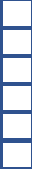 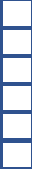 Please make checks payable to: Muskegon Conservation DistrictPlease send payments to Muskegon Conservation District, 4735 Holton Road, Twin Lake, MI 49457Thank You for your support! Your gift is tax deductible. Muskegon Conservation District Federal Tax ID #: 38-2333068Friend $20+Name:  	Donor $50+Address:  	Patron $100+City, State, Zip:  	Sponsor $500+Phone:  	Benefactor $1000+$____________Check EnclosedEmail:  	Recognition:     Name Listed Above      Anonymous Donor 